Your hospital guide 2Your hospital stay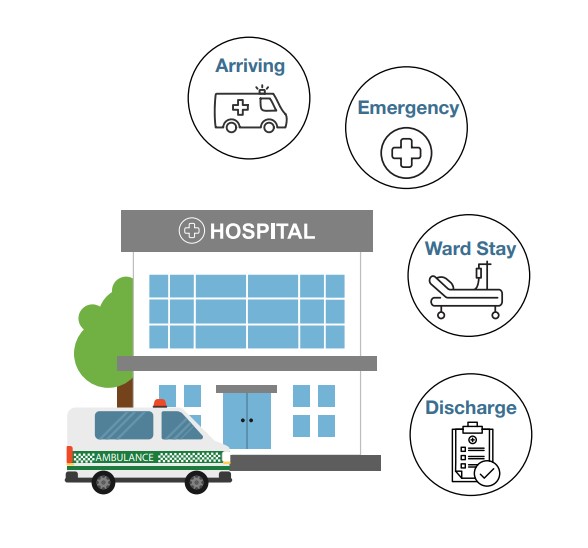 Understanding what your hospital stay might be like may reduce stress and improve your hospital experience.It can be helpful to have an idea about:what might happenwho you might talk tohow you might feel.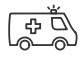 Arriving at hospitalWhat might happenIf you travel to hospital by ambulance, you might be taken to one hospital then to another hospitalWhen a hospital is busy you may have to stay in the ambulance until the hospital has space to treat youWhere special assistance is required, police officers might take you to hospitalYou may be transported to hospital by airWho you might talk toAmbulance teamEmergency paramedicsPolice officersFlight crewDoctorsNursesHow you might feelYou may feel comfortable and relieved, or you might feel:AnxiousFrightenedIn painIn shockTipsTry to stay calm and respectfulLet the professionals do their job they are there to help you with no judgementIf you are not sure what is happening, then ask questions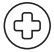 Emergency DepartmentWhat might happenIf you go to the Emergency Department, you will be seen by someone from the triage team. Triage is where patients are prioritised for treatment based on their needsIf you have private health insurance, it is your choice whether you choose to go public or privateCritical patients go straight through for treatmentIf you are not critical and the hospital is busy, you may need to waitYou might need some emergency medications, procedures and or medical tests which may involve special equipment. For example: x-rays and scansYou may be transferred to another hospitalA nurse will complete medical observations and paperworkThe nurse and doctor have other patients, so you may be left alone sometimesAfter your assessment is complete, you will either be discharged or admitted to a wardIf you are admitted, you will be taken to a wardWho you might talk toAdmission clerkCustomer relationsAdmin staffTriage nursesDoctorsInterpretersSocial workersOccupational therapistsPsychologistsSpecialists. For example: surgeonsOrderliesPoliceHow you might feelYou may feel fine and not concerned, or you might feel:UncomfortableFrustratedWorriedTraumatisedNot listened to or forgottenConfusedVery unwell and in painTipsIt is good to have a support person with you where possibleBe aware it will be noisy – lots of beeping and alarms – and you may have to wait a long time to be seenIt’s okay to ask questions about your condition and the processBe kind to and patient with hospital staffIf you are a National Disability Insurance Scheme participant, let staff know and provide them with your essential informationIf you have sensory sensitivities, let someone know you need a quiet place and explain whyAsk the nurse to show you the call button and how to use itIf you feel your condition is getting worse, go to the triage station or call out for helpIf you have aids or equipment, ask for a patient label to stick on each itemIf you are admitted, make sure all your clothes, shoes and personal items are bagged and go with you to the wardIf you feel you need advice and or someone to speak on your behalf – get an advocate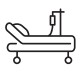 Ward StayWhat might happenA ward is the area you are allocated for your hospital stayYou may be moved around to different wards depending on your health needsYou will be asked to fill out a menu. Make sure you are clear if you have any dietary requirements and or food allergiesIf you are assessed as needing help to shower, assistance will be providedDoctors, nurses and other members of your health team will visit you to discuss your health and discharge planYou may be given new medicationsYou may have different types of tests takenYou may be referred to therapy, such as speech, occupational and physiotherapyYou may need a procedure or surgeryYour health team will work with you to prepare your discharge plan for you to leave hospitalWho you might talk toNursesDoctorsSpecialistsAllied health professionals. For example: psychologistOther service providers who may help during your stay or with your discharge plansHow you might feelYou might enjoy your hospital stay, but you also might be feelingLonelyIsolatedTiredAnxiousDownBoredVery unwell and in painScaredTipsSome hospitals have an information folder that explains how the hospital worksBe aware your sleep may be disturbedStaff can change and you might not see the same people all the timeIf you would like to practise your faith while in hospital, talk to the Patient Liaison OfficerIf discharge planning hasn’t begun, ask why and when it will beginIf you feel you need advice and or someone to speak on your behalf – get an advocate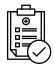 DischargeWhat might happenDischarge planning meetings are coordinated with your health team and servicesYou and your support networks (family, carer, friends) can be involved in discharge planning meetingsA discharge date is decided but may change depending on your progress and circumstancesIf you have had a long hospital stay, you may go home for a few days at a time until you are ready to go home full-timeYou may have to go to rehabilitation or temporary accommodationYou may need help from your support networks (family, carer, friends), as well as service providersWho you might talk toAllied health professionals. For example: social worker, dietician, occupational therapistNursesDoctorsCommunity service providersHow you might feelYou may be excited and relieved to be moving on from hospital, but it is okay to feel like you are not readyLeaving hospital can be overwhelming and it is not unusual to feel anxiousYou might feel uncertain or apprehensiveYou may still feel unwell and in painTipsIf you feel you need advice and or someone to speak on your behalf – get an advocateIf you get new assistive technology, ask about training on how to safely use any new equipment or aidsAsk about any at-home rehabilitation services that you may be eligible to receiveTalk to your social worker about any concession programsThe Ready to Go Home project is funded by the Australian Government Department of Social Services. Go to www.dss.gov.au for more information.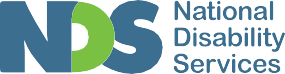 